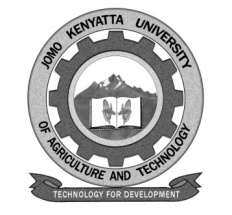  W1-2-60-1-6JOMO KENYATTA UNIVERSITYOFAGRICULTURE AND TECHNOLOGY		UNIVERSITY EXAMINATIONS 2017/2018END OF SEMESTER EXAMINATION FOR THE DEGREE OF BACHELOR OF SCIENCE IN ANIMAL HEALTH AND PRODUCTIONAAP 2107:  BIOCHEMISTRY IDATE:   JANUARY 2018	         	              TIME: 2 HOURS INSTRUCTIONS:  ANSWER ALL QUESTIONS IN SECTION A AND ANY TWO QUESTIONS IN SECTION BSECTION A (30 MARKS)(a) Briefly discuss lipids as local hormones.	[2 marks](b) What is the anomeric carbon in a monosaccharide’s structure?	[2 marks](c)  What are enantiomers?  [2 marks](d)  Name any FOUR non-essential amino acids.	[4 marks]Discuss the structure of glycogen and its role in bioenergetics of animal tissues.			        [4 marks]Giving examples, discuss membrane sphingolipids.	[6 marks]Discuss the various structural levels of nucleic acids.	[10 marks]SECTION B (40 MARKS)(a)  Explain the Michaelis-Menten equation and its relevance/application to animal        health.	[10 marks](b)  Discuss the secondary structure of proteins.	[6 marks](c)  Briefly discuss the roles of proteins in animal cells and tissues.	[4 marks](a)  Discuss the concept of pH and pKa	[5 marks](b)  Discuss the roles and applications of pH and pKa in animal health.	[15 marks](a)  Non-ruminants require dietary supplementation with essential amino-acids while         ruminants do not.  Explain.			 	[2 marks](b)  Discuss the physico-chemical properties of proteins.	[18 marks]